Warszawa, 04 października 2022 r.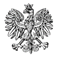 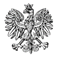 WPS-II.431.3.55.2022.MSPanLeszek ChruścińskiDyrektorDomu Pomocy Społecznej w Sadowej ZALECENIA POKONTROLNENa podstawie art. 127 ust. 1 w związku z art. 22 pkt 8 ustawy z dnia 12 marca 2004 r. o pomocy społecznej (Dz. U. z 2021 r. poz. 2268, z późn. zm.) oraz rozporządzenia Ministra Rodziny i Polityki Społecznej z dnia 9 grudnia 2020 r. w sprawie nadzoru i kontroli w pomocy społecznej (Dz.U. z 2020 poz. 2285) zespół inspektorów Wydziału Polityki Społecznej Mazowieckiego Urzędu Wojewódzkiego w Warszawie w dniach 24-25 sierpnia 2022 r. przeprowadził kontrolę doraźną w kierowanym przez Pana Dyrektora Domu Pomocy Społecznej w Sadowej, ul. Jagodowa 2, 05-092 Łomianki. W dniu 24 sierpnia 2022 r. czynności kontrolne przeprowadzone zostały w godzinach popołudniowych tj. 15.30-18.00.
Kontroli doraźnej dokonano w związku z pismem Ministra Rodziny i Polityki Społecznej z dnia 13 czerwca 2022 r. skierowanym do wojewodów, w sprawie przeprowadzenia kontroli w domach pomocy społecznej na terenie podległych województw mając na względzie prawidłową realizację zadań, jakość świadczonych usług, a przede wszystkim przestrzeganie praw mieszkańców, ze szczególnym uwzględnieniem dobra dzieci i młodzieży. Kontroli dokonano poprzez oględziny pomieszczeń mieszkalnych i pomieszczeń wspólnych Domu, rozmowy z mieszkańcami, rozmowy z pracownikami, analizę udostępnionych dokumentów.Zakres kontroli obejmował jakość usług świadczonych przez dom pomocy społecznej i przestrzeganie praw mieszkańców według stanu na dzień kontroli. Dom Pomocy Społecznej w Sadowej jest jednostką organizacyjną pomocy społecznej prowadzoną przez Powiat Warszawski Zachodni. Dom przeznaczony jest dla 100 mieszkańców – osób dorosłych niepełnosprawnych intelektualnie. W dniu kontroli w jednostce przebywało 95 mieszkańców. Decyzją Wojewody Mazowieckiego Nr 28/2010 podmiot prowadzący otrzymał zezwolenie na prowadzenie Domu na czas nieokreślony. Placówka wpisana jest do Rejestru domów pomocy społecznej województwa mazowieckiego pod poz. Nr 24.Stwierdzono, że dom pomocy społecznej świadczy usługi mieszkańcom wymagającym całodobowej opieki, wsparcia i pomocy, zgodnie z ich potrzebami i możliwościami. Działalność Domu oceniono pozytywnie pomimo nieprawidłowości. Szczegółowy opis, ocena skontrolowanej działalności, zakres, przyczyny i skutki stwierdzonej nieprawidłowości zostały przedstawione w protokole kontroli doraźnej podpisanym przez Dyrektora Domu bez zastrzeżeń 19 września 2022 r.Biorąc pod uwagę powyższe, stosownie do art. 128 ustawy z dnia 12 marca 2004 r. o pomocy społecznej w celu usunięcia stwierdzonej nieprawidłowości, zwracam się o realizację zalecenia pokontrolnego:Nie stosować ograniczeń w zakresie swobodnych wyjść mieszkańców i wstępu do budynku domu pomocy społecznej dla osób z zewnątrz, niewynikających z przepisów prawa.Uwaga.Zlikwidować monitoring wizyjny w pokojach mieszkalnych Domu pełniących funkcję izolatki, wykorzystywanych w przypadku zakażeń w domu pomocy społecznej.Jednostka organizacyjna pomocy społecznej w terminie 30 dni od dnia otrzymania niniejszych zaleceń pokontrolnych obowiązana jest do powiadomienia Wojewody Mazowieckiego o ich realizacji na adres: Mazowiecki Urząd Wojewódzki w Warszawie Wydział Polityki Społecznej, pl. Bankowy 3/5, 00-950 Warszawa.

PouczenieZgodnie z art. 128 ustawy z dnia 12 marca 2004 r. o pomocy społecznej (Dz. U. z 2021 r. 
poz. 2268, z późn. zm.) kontrolowana jednostka może, w terminie 7 dni od dnia otrzymania zaleceń pokontrolnych, zgłosić do nich zastrzeżenia do Wojewody Mazowieckiego 
za pośrednictwem Wydziału Polityki Społecznej.Zgodnie z art. 130 ust.1 ustawy z dnia 12 marca 2004 r. o pomocy społecznej, 
kto nie realizuje zaleceń pokontrolnych – podlega karze pieniężnej w wysokości od 500 zł 
do 12 000 zł.
Do wiadomości:Pan Jan Żychliński, Starosta Powiatu Warszawskiego ZachodniegoAaz up. WOJEWODY MAZOWIECKIEGOKinga Jura Zastępca Dyrektora  Wydziału Polityki Społecznej 